2022年江苏城乡建设职业学院外包服务企业满意度调查表备注：本次调查物业是指常州中房物业有限公司，为我校提供维修、保洁、会务服务，感谢您对本次调查工作的配合！第1题   您对物业服务人员的服务态度是否满意？      [单选题]第2题   您对物业会务人员的服务是否满意？      [单选题]第3题   您对公共区域保洁工作是否满意？      [单选题]第4题   您对公共卫生间保洁工作是否满意？      [单选题]第6题   您对校园内道路、广场的保洁情况是否满意？      [单选题]第7题   您对维修的及时率是否满意？      [单选题]第8题   您对学校物业服务整体评价是否满意？      [单选题]第9题   您对中央空调的制暖制冷效果是否满意？      [单选题]第10题   您对中央空调工作人员的维修及时率及服务态度是否满意？      [单选题]第11题   您对学院绿化整体印象如何      [单选题]第12题   您对绿地杂草清除是否满意      [单选题]第13题   您觉得快递服务整体印象如何？      [单选题]第14题   你最不能接受快递出现下列哪项错误？      [单选题]第15题   您觉得文印整体印象如何？      [单选题]选项小计比例很满意3255.17%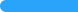 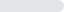 满意2543.1%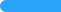 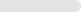 一般11.72%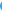 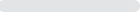 不满意00%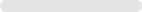 本题有效填写人次58选项小计比例很满意3255.17%满意2237.93%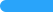 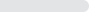 一般46.9%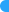 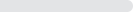 不满意00%本题有效填写人次58选项小计比例很满意3153.45%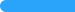 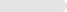 满意2644.83%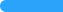 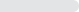 一般11.72%不满意00%本题有效填写人次58选项小计比例很满意3255.17%满意2339.66%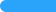 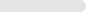 一般35.17%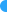 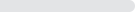 不满意00%本题有效填写人次58选项小计比例很满意3051.72%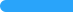 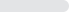 满意2644.83%一般23.45%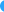 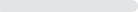 不满意00%本题有效填写人次58选项小计比例很满意3153.45%满意2339.66%一般46.9%不满意00%本题有效填写人次58选项小计比例很满意2950%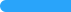 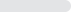 满意2746.55%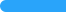 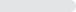 一般23.45%不满意00%本题有效填写人次58选项小计比例很满意2441.38%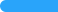 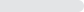 满意2441.38%一般915.52%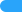 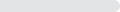 不满意11.72%本题有效填写人次58选项小计比例很满意2543.1%满意2950%一般46.9%不满意00%本题有效填写人次58选项小计比例很满意2339.66%满意2746.55%一般813.79%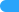 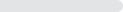 不满意00%本题有效填写人次58选项小计比例A很满意2339.66%B满意2746.55%C一般610.34%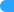 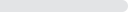 D不满意23.45%本题有效填写人次58选项小计比例A很满意1831.03%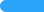 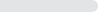 B满意2543.1%C一般1017.24%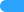 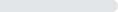 D不满意58.62%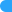 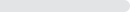 本题有效填写人次58选项小计比例A延迟晚点1220.69%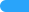 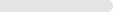 B态度欠佳1322.41%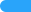 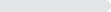 C装卸不规范35.17%D物品丢失或损坏3051.72%本题有效填写人次58选项小计比例A很满意1831.03%B满意2543.1%C一般1017.24%D不满意58.62%本题有效填写人次58